20th Annual ADHD and Related Concerns ConferenceSURVEY LINKSAlicia SwannIdentifying and Treating Auditory Processing Deficits in Individuals with ADHD and Related Conditionshttps://www.surveymonkey.com/r/ALICIASWANN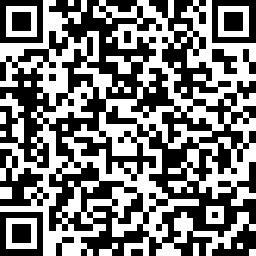 Alison PatroliaIs a Service Dog the Answer?https://www.surveymonkey.com/r/patrolia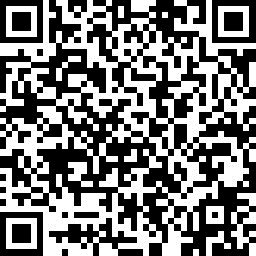 Ember DufreneBehavioral Interventions for Children/Adults: Building a Functional Foundationhttps://www.surveymonkey.com/r/dufrene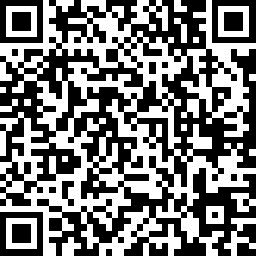 Carrie Ellen MorganIncreasing Compliance and Positive Interactions with Childrenhttps://www.surveymonkey.com/r/carrieellenmorgan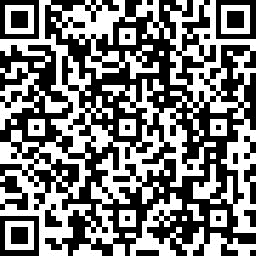 Melanie HammADHD in Girls and Women: What Does it Look Like? How is it Affected by Hormones?https://www.surveymonkey.com/r/melaniehamm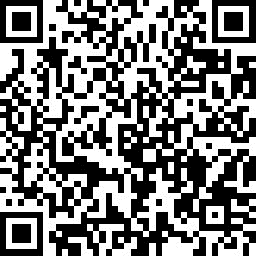 Alicia WestbrookNicole BricenoDo You See What I See? Promoting Positive Behavior at Home and Schoolhttps://www.surveymonkey.com/r/westbrookbriceno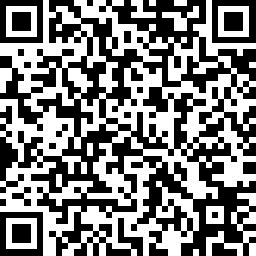 Ryan WexelblattADHD in Plain Languagehttps://www.surveymonkey.com/r/wexelblattplain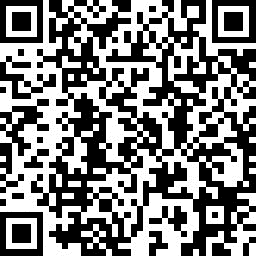 Ryan WexelblattWhen Children Control Their Homes: Reducing Family Accommodation in Families of Children diagnosed with ADHD or ASDhttps://www.surveymonkey.com/r/wexelblattcontrol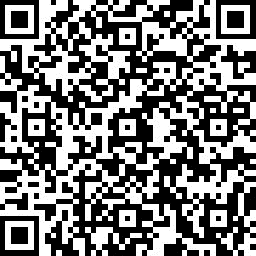 Kenley SmithHow Retained Primitive Reflexes Can Negatively Impact Daily Lifehttps://www.surveymonkey.com/r/kenleysmith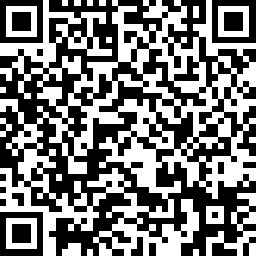 Michael StempkovskiTalk Saves Lives: An Introduction to Suicide Preventionhttps://www.surveymonkey.com/r/stempkovskitalk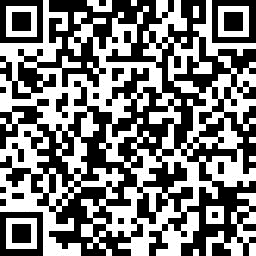 Michael StempkovskiMeghan GoldbeckYouth Suicide Prevention and Postvention Toolkitshttps://www.surveymonkey.com/r/goldbeck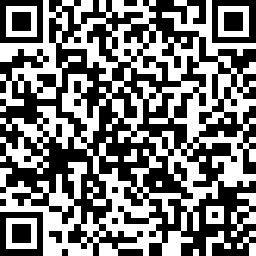 Kristin McKeeDonna JoachimUnique Challenges & Strategies of Providing ASD Treatmenthttps://www.surveymonkey.com/r/mckeejoachim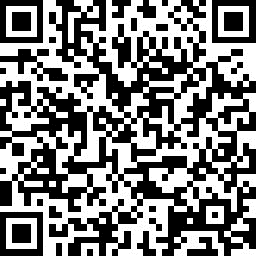 Chancy FortThe Re-Set Process: An Integrative Approach in Supporting Mental Health in Schoolshttps://www.surveymonkey.com/r/chanceyfort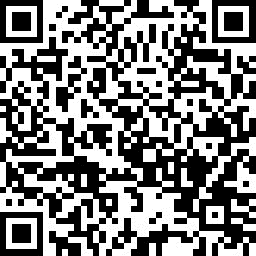 Morgan BuerkeSuicide in Children: The Role of Educators and Health Providers in Decreasing our Youth Suicideshttps://www.surveymonkey.com/r/buerke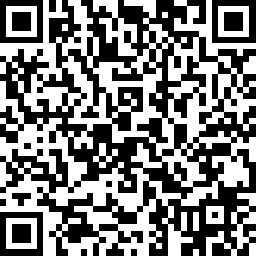 Zachary TaylorThe Attention Deficit: Can Prospective and Current College Students Comprehend ADHD Documentation Guidelines?https://www.surveymonkey.com/r/zacharytaylor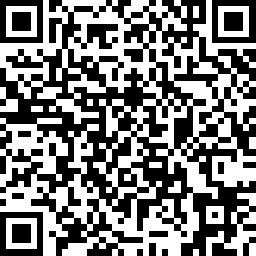 Susan ClarkLittle People Big Feelings: Promoting Positive Social-Emotional Development in Young Childrenhttps://www.surveymonkey.com/r/susanclark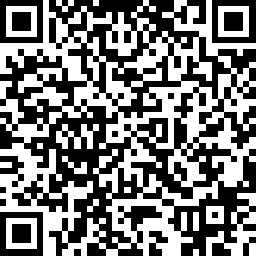 Caroline D. SmithThe Impact of Childhood Adversity on the Developing Brainhttps://www.surveymonkey.com/r/carolinesmithadhd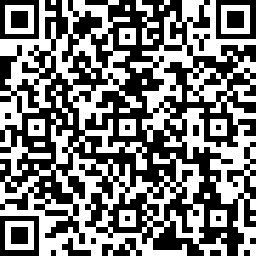 Alison PeckOral Language Supports Writing Improvement in the Classroomhttps://www.surveymonkey.com/r/alisonpeck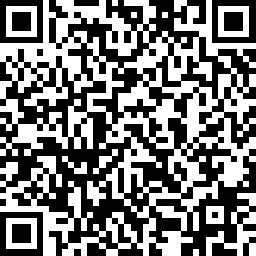 Beth MayeauxReimagining School Climatehttps://www.surveymonkey.com/r/bethmayeaux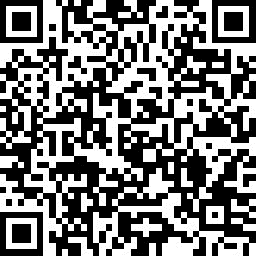 Carva KingInteractive Literacy Centers for Secondary Students with ADHD, Learning Disabilities and ASDhttps://www.surveymonkey.com/r/carvaking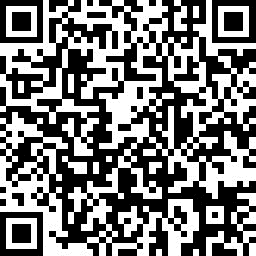 Cena HolifieldDiving Deep into the Intent of the Mississippi Dyslexia Law HB 1031https://www.surveymonkey.com/r/holifield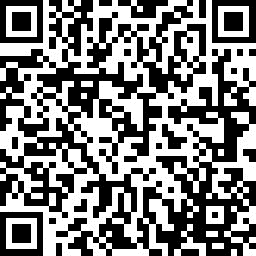 Christyl “Cricket” EricksonTracy JonesThe Science of Reading: It Isn’t Just Phonics Folkshttps://www.surveymonkey.com/r/ericksonjones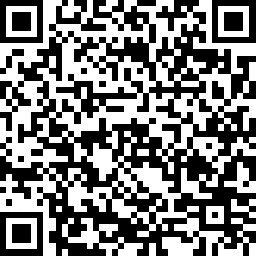 Danyella TerrellLet’s Talk Support: Suicide Preventionhttps://www.surveymonkey.com/r/danyellaterrell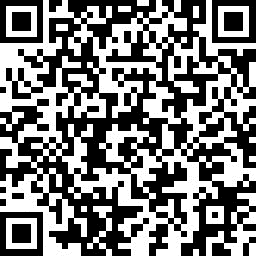 Holli HintonHow to be a Successful Dyslexia Therapisthttps://www.surveymonkey.com/r/hollihinton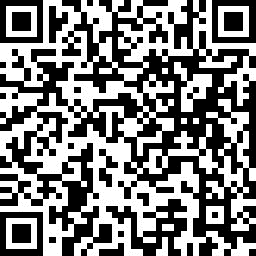 Holli HintonLisa HandDyslexia Simulationhttps://www.surveymonkey.com/r/hintonhand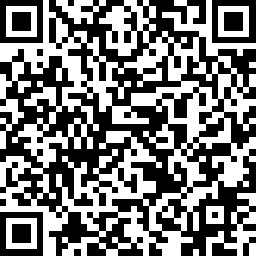 Jonathan Shook, MDADHD Medication Management for Clinicianshttps://www.surveymonkey.com/r/shookmedmanagement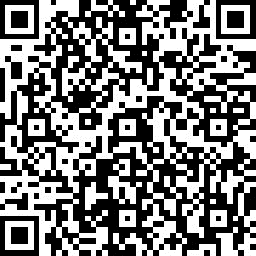 Jonathan Shook, MDOverview of ADHD Treatment Utilizing Medicationhttps://www.surveymonkey.com/r/shookgeneral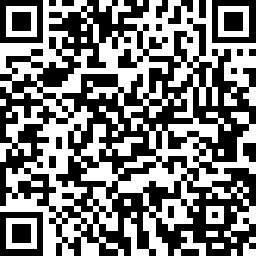 Kim S. BentonLevel the Playing Field: Supporting Students in Poverty with High-Impact Instructional Strategies https://www.surveymonkey.com/r/kimbenton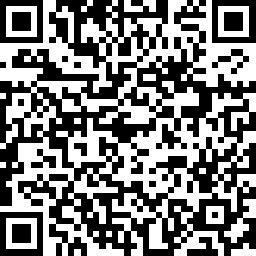 Lauren EnglishAdults Have ADHD?https://www.surveymonkey.com/r/englishadultadhd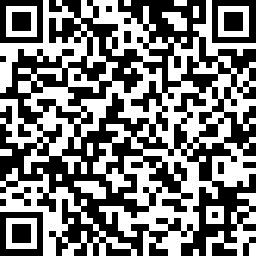 Lisa HandIncreasing the Breadth and Depth of Work Knowledge in Students with Dyslexiahttps://www.surveymonkey.com/r/lisahand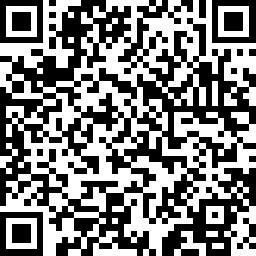 Maggie ShorterLisa HasenkampfSocial, Emotional, Behavioral: Tools for Teachers and Caregivershttps://www.surveymonkey.com/r/shorterhasenkampf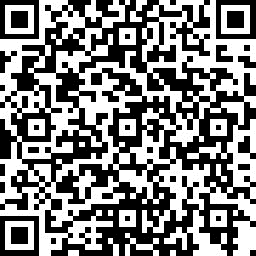 Mandy GayAdrienne WhittingtonThe Importance of Working Memory in Building Language and Literacy Skillshttps://www.surveymonkey.com/r/gaywhittington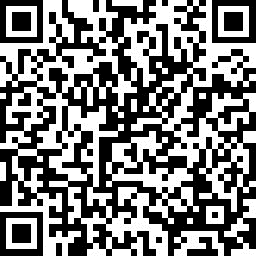 Monique HendersonSupporting English Learners in their Transition to Your School: A Comprehensive Approachhttps://www.surveymonkey.com/r/moniquehenderson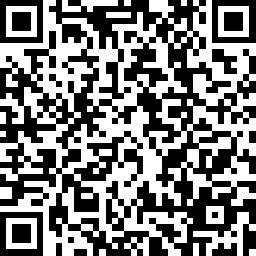 Rachel WootenKaty Perkins BoydDyscalculia: Strategies and Supports for Parents and Teachershttps://www.surveymonkey.com/r/wootenperkinsboyd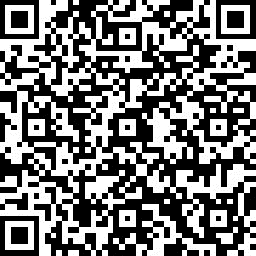 Stephanie SchepensRachel BurtGiftedness and ADHD – Perspective and Approachhttps://www.surveymonkey.com/r/schepensburt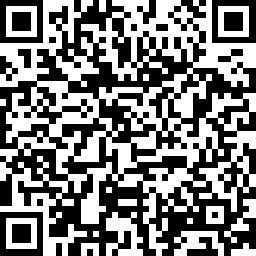 Shea HutchinsUsing the Science of Hope to Increase Your Well-Beinghttps://www.surveymonkey.com/r/sheahutchins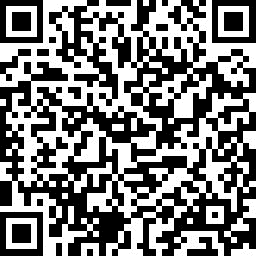 Zachary LaBrotShining Light on ADHD: Strategies to Uplift Success in Students with ADHDhttps://www.surveymonkey.com/r/zacharylabrot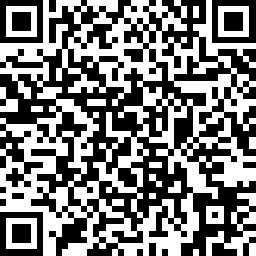 OVERALL CONFERENCE SURVEYOverall Conference Surveyhttps://www.surveymonkey.com/r/conferencesurveyadhd2023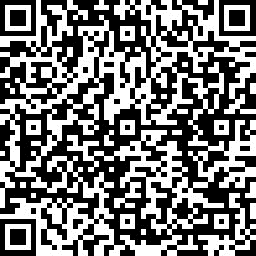 